Software Development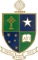 2020Evaluation Report SAT Criteria 9Evaluating the Software SolutionStudent evaluation reports;propose comprehensive strategies for evaluating the efficiency and effectiveness of the software solution.document a comprehensive evaluation in terms of efficiency and effectiveness of how all specific features of the software solution meet all functional and non-functional requirements. Reference all the evaluation criteria.document a comprehensive evaluation of effectiveness of how the selected development model assisted in the development of the software solution.document comprehensively evidence of critical and creative thinking through the evaluation of the analysis, design and development stage and the identification and description of improvements to the software solution.Structure of Report1. Introduction:Outline the purpose of the softwareAdd the evaluation criteria from the Design Folio.2. Evaluation Table:For each evaluation criteria, identify the key strategies you used to investigate the success on meeting each requirement.Provide details on the strategies and how you collected the data.Ensure you identify how you evaluated for efficiency and effectiveness for each criteria.3. Evaluation of Development Model Implemented:Using your Gantt Chart, your log/journal, and other analysis and design tools you created, present a reflection on the Development Model you chose and why is was successful or not successful in assisting you in delivering your prototype software.4. Conclusion of EvaluationPresentation of your final evaluation of the prototype softwarePresentation of your final evaluation of the analysis, design and development stages.Identification and description of the improvements required for the software solution.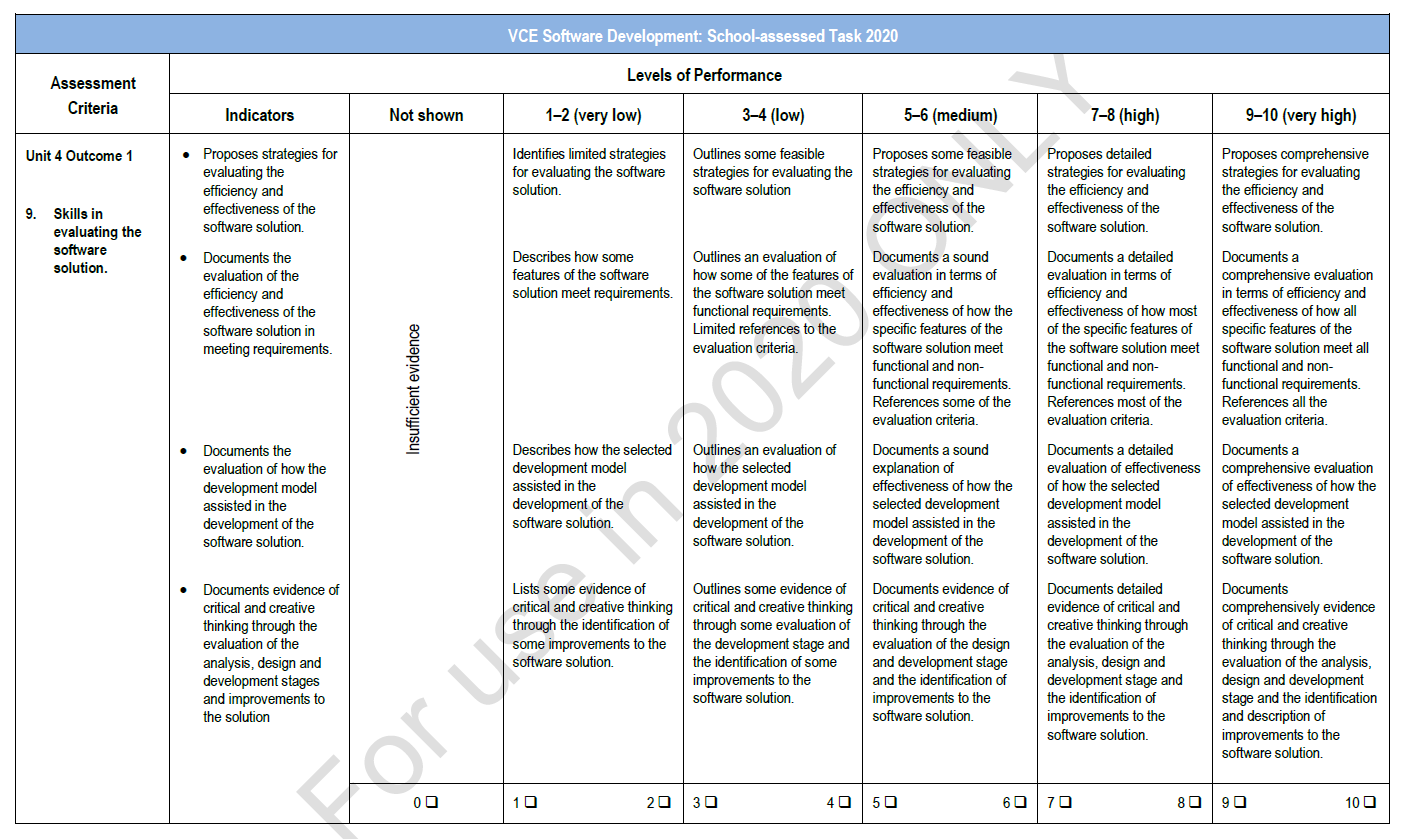 